IntroductionThis memo presents the results of Guidehouse’s analysis of economic and employment impacts produced by ComEd’s CY2020 energy efficiency portfolio. This analysis was conducted in alignment with Version 2.0 of the Illinois Energy Efficiency Policy Manual (“the Policy Manual”), requiring that each program administrator in Illinois annually report estimates of the economic development and employment impacts of its energy efficiency programs. The methodology used in this analysis is consistent with that developed by consensus with the Illinois Stakeholder Advisory Group Non-Energy Impacts Working Group used in the previously prepared CY2018 and CY2019 analyses. The evaluation team made minor refinements to the analysis as process improvements from the prior analyses.ResultsSummary of Input DataTable 1 presents a summary of input data used for the CY2020 economic and employment impact analysis. All data was sourced from the evaluation team's CY2020 evaluation of the ComEd energy efficiency portfolio.Table . Summary of ComEd’s CY2020 Economic and Employment Impact Analysis Input DataSource: Guidehouse analysis of ComEd CY2020 tracking data*Impact Category descriptions below.Bill Savings: This flow represents the monetized savings program participants realize from their energy efficiency improvements through the utility program. Bill savings are monetized by multiplying the net verified savings values by each customers’ applicable unit energy cost. Bill savings are realized through the lifetime of the measure as a positive cash flow to the participants.Program Funding: This flow represents the bill surcharges realized by participants to fund the utility programs. This flow occurs over the weighted average measure life (WAML) of the measure for traditional electric energy efficiency measures and in the year the measures are implemented for gas energy efficiency measures.Net Ratepayer Bill Savings: This is the net positive bill savings realized by all ratepayers: bill savings less program funding charges.Lost Utility Fuel and Transportation Expenditures: This flow represents decreased expenditures on fuel and transportation (and therefore decreased job creation) due to decreased electric generation as a result of energy efficiency measures.  Incentives and Rebates: These flows represent payments made by the utility to program allies and contractors as part of the installation of energy efficiency measures in CY2020 and rebate payments made by the utility to program participants in CY2020.Net Incremental Measure Costs: This flow is the sum of all incremental measure costs that program participants expend on energy efficiency projects through the utility’s programs in CY2020. As in verified cost-effectiveness analysis, incremental measure costs used in this analysis are net costs calculated using SAG-approved NTG values. From the perspective of the participants this is a negative flow as they expend money implementing a project. From the perspective of contractors, trade allies, and equipment providers this is a positive cash flow as they receive income from sales of energy efficiency products and services.Program Administration Costs: This flow models program administration expenditures incurred as part of portfolio operations.Voltage Optimization: This flow represents utility expenditures on voltage optimization measures; costs are reported in the year circuits are constructed for voltage optimization measures and on an ongoing basis for operations and maintenance.Employment Impacts Figure 1 presents a visual summary of the employment impacts of the CY2020 energy efficiency portfolio investments over time, separated into direct, indirect, and induced impacts. Because the portfolio produces long-term economic effects as a result of persisting energy savings, employment impacts produced are not confined to a particular year but occur over the 2020-2045 time period.Figure .  ComEd Portfolio Employment Impacts (2020-2045)Source: Guidehouse analysis of ComEd CY2020 tracking dataThe large spike in impacts seen in 2020 results from initial spending triggered by the implementation and management of ComEd’s CY2020 energy efficiency programs, including, but not limited to: program incentives, and administrative spending, and incremental measure spending resulting from the effects of the portfolio. The impacts beyond 2020 are derived almost entirely from the persisting effects of ComEd’s CY2020 energy efficiency programs in the form of net ratepayer bill savings realized by those who participated in ComEd’s CY2020 programs. Impacts persist over a similar period as the cumulative persisting annual savings (CPAS) produced by the ComEd CY2020 portfolio.Industry Labor Income and Business Sales Figure 2 presents direct, indirect, and induced effects on labor income and industry output from the CY2020 ComEd energy efficiency portfolio. The figure also separates these effects into those resulting from 1) program spending and program-induced spending (incentives, rebates, net incremental costs, program administration, fuel/transportation expenditures etc.) and 2) net ratepayer bill savings.Figure . ComEd CY2020 Energy Efficiency Portfolio Direct, Indirect, and Induced Effects on Labor Income and Industry Output Impacts (2020-2045)3Source: Guidehouse analysis of ComEd CY2020 tracking dataTable 2 presents a summary of the cumulative industry labor income and industry output impacts (“economic impacts”) of the 2020 energy efficiency portfolio investments (2020-2045).Table . Cumulative 2020-2045 Industry Labor Income and Industry Output Impacts from ComEd’s CY2020 Energy Efficiency Portfolio InvestmentsSource: Guidehouse analysis of ComEd CY2020 tracking dataAppendixTable 3 and Table 4 provide cumulative economic impacts and employment impacts in a format similar to that presented in the CY2018 analysis for the purpose of comparison. The evaluation team advises against use of employment impacts reported in job-years for ongoing reporting moving forward. Employment impacts are long-term effects not confined to a particular year and reporting in job-years can mislead readers as to the effects produced.Table : ComEd CY2020 Energy Efficiency Portfolio Cumulative Economic Impacts (2020-2045)Source: Guidehouse analysis of ComEd CY2020 tracking dataTable : ComEd CY2020 Energy Efficiency Portfolio Job-Year Impacts by Category (2020-2045)Source: Guidehouse analysis of ComEd CY2020 tracking data 
Table 5 provides the supporting data for Tables 3 and 4 in tabular format.Table .  ComEd CY2020 Energy Efficiency Portfolio Employment Impacts (2020-2045)Source: Guidehouse analysis of ComEd CY2020 tracking dataEconomic Impact Assessment Methodology The economic impact assessment for energy efficiency programs follows a three-step process depicted in Figure 3:Data collection of the economic activities associated with the energy efficiency programsEconomic modeling of these activities using IMPLANAnalysis of the results – summarizing and assessing the economic measures (e.g., industry output, labor income, and jobs)Figure . Economic Impact Assessment Methodology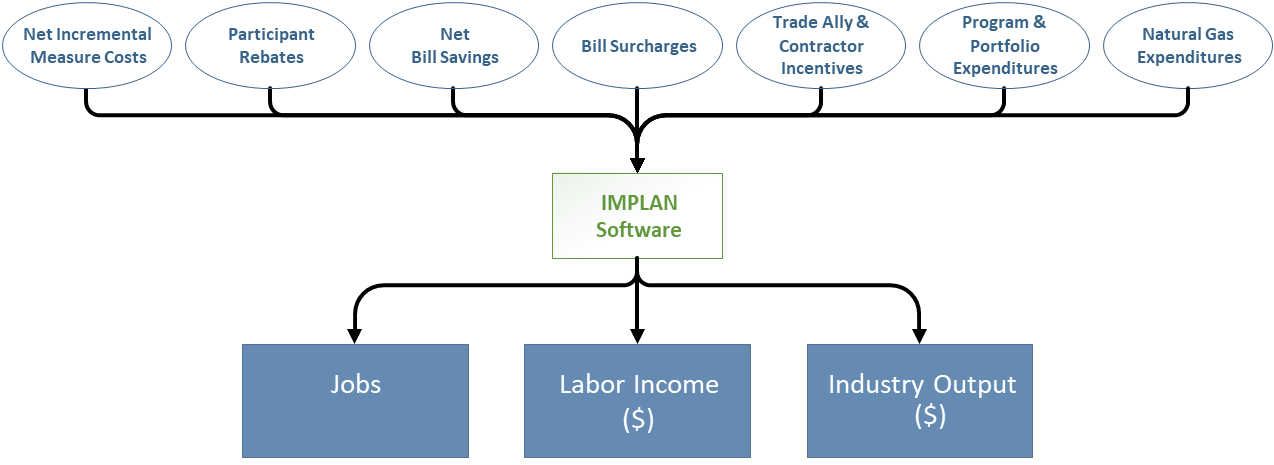 Source: GuidehouseTo:  Erin Daughton, Vince Gutierrez, Jacob Stoll, Molly Lunn, ComEdFrom:Patricia Plympton, Bryan Montes, Christian Bergland, GuidehouseCC:Jennifer Morris, ICC; Celia Johnson, SAG Facilitator; Jeff Erickson, Charlie Maglione, Shaun Fernando, Adam Winston, Bridget Williams, GuidehouseDate:December 29, 2021Re:ComEd CY2020 Energy Efficiency Portfolio Economic and Employment ImpactsImpact Category*Amount ($M’s)Description of ImpactTime PeriodBill Savings$1.98 BPositive economic effect on ratepayers2020-2045Program Funding-$291 MNegative economic effect on ratepayersOver WAML period (Electric: 2020-2032)Net Ratepayer Bill Savings$1.69 BNet economic effect on ratepayers2020-2045Lost Utility Fuel & Transp. Expenditures-$78 MNegative economic impact on fuel production and transportation2020-2045Incentives and Rebates$212 MPositive economic effect on ratepayers2020Net Incremental Measure Costs$556 MNegative economic effect on ratepayers; positive economic effect on retailers and suppliers2020Program Administration Costs$79 MPositive economic effect on utilities2020Voltage Optimization (Capital Expenditures)$76 MPositive economic effect on utilities2020Impact TypeLabor IncomeIndustry OutputDirect$467 M$1.34 BIndirect$218 M$602 MInduced$497 M$1.99 BTotal$1.18 B$3.92 BImpact CategoryUtility TerritoryRest of StateState TotalJob Years20,153 Job Years93 Job Years20,246 Job YearsLabor Income$1.21 B$5 M$1.21 BIndustry Output$4.02 B$21 M$4.04 BImpact Type Utility TerritoryRest of StateState TotalDirect7,823 Job Years0 Job Years7,823 Job YearsIndirect3,096 Job Years49 Job Years3,145 Job YearsInduced 9,235 Job Years44 Job Years9,278 Job YearsTotal20,153 Job Years93 Job Years20,246 Job YearsYearDirect Job YearsInduced Job YearsIndirect Job YearsTotal Job Years20203,1191,1761,5275,82220214942079081,60920224952079081,61020234932079061,60620244822028271,51120253781596811,21820263561496571,16320273561495581,06420283361415391,01620293091305119502030290122293705203127311425364020322871202766832033269113320701203415465246464203515565993192036251022572037251021562038251020552039136133220401369282041634132042634132043634132044313820450000